Supplementary materials Untargeted metabolomics profiles delineate metabolic alterations in mouse plasma during lung carcinoma progression using UPLC-QTOF/MS in MSE modeHuan Wu1,3 #, Yang Chen1,2,4 #, Zegeng Li1,2,3* and Xianhua Liu1Affiliation1 Key Laboratory of Xin'an Medicine, Ministry of Education, Anhui Province Key Laboratory of R&D of Chinese Medicine, Anhui University of Chinese Medicine, Hefei 230038, China. E-mail addresses: li6609@126.com; Tel.: +86 551 65169269.2 National Key Disciplines of Lung Disease of Anhui University of Chinese Medicine, State Administration of Traditional Chinese Medicine, Hefei 230038, China.3 Institute of Pharmaceutics, Anhui Academy of Chinese Medicine, Hefei 230012, China.4 Department of Traditional Chinese Medicine, The First Affiliated Hospital of Anhui Medical University, Hefei 230022, China.# These authors contributed equally to this work; * The corresponding author.Correspondence* Prof. Zegeng Li. Postal address: Anhui University of Chinese Medicine, Meishan Road No. 103, Hefei 230038, China. Tel.: +86 551 65169269. E-mail addresses: li6609@126.com (Z. Li)Supporting information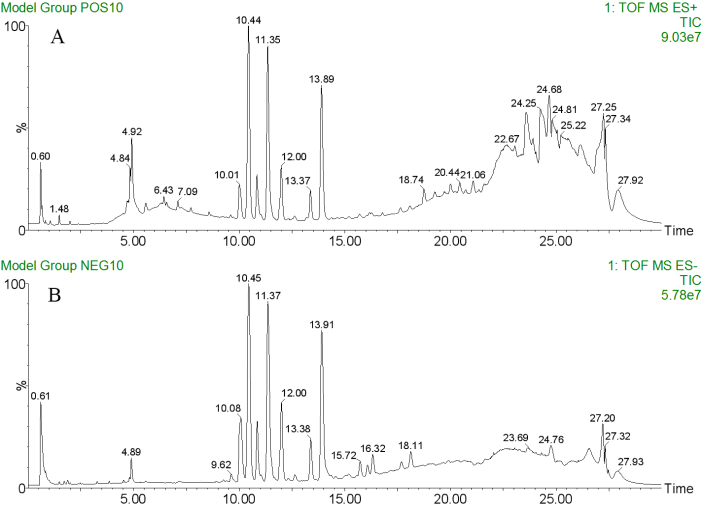 Figure S1. Representative UPLC-QTOF/MS total ion chromatograms (TIC) of Lewis lung carcinoma mouse plasma acquired in positive (A) and negative (B) ion mode. X-axis represents the time (minute). Y-axis represents the relative intensity.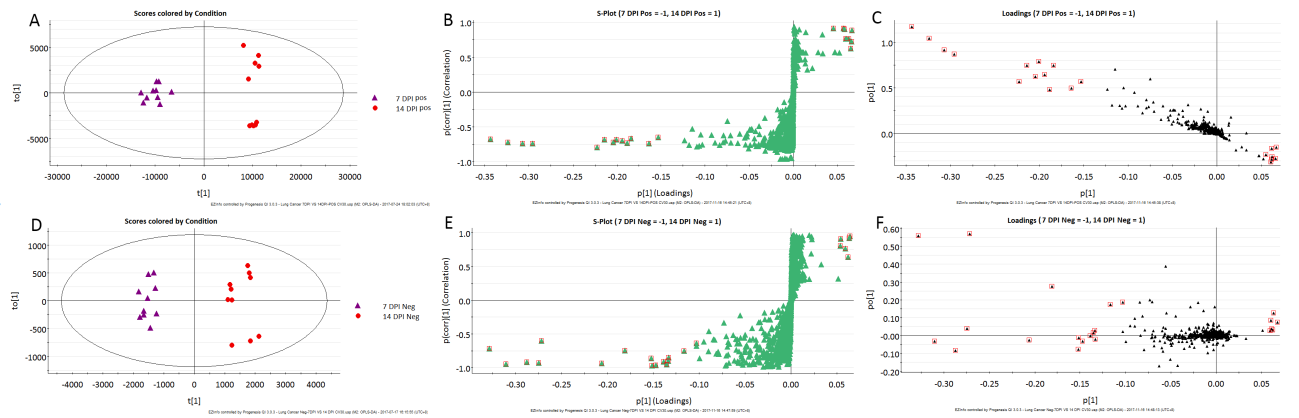 Figure S2. Scores plot, and corresponding S-plot and lording-plot from OPLS-DA model between 14 DPI group and 7 DPI group. Scores plots (A) generated from OPLS-DA model between 14 DPI and 7 DPI group in positive ion mode (R2Y = 86%, Q2 = 61%), and corresponding S-plot (B) and lording-plot (C) from OPLS-DA model. Scores plots (D) generated from OPLS-DA model between 14 DPI and 7 DPI group in negative ion mode (R2Y = 96%, Q2 = 82%), and corresponding S-plot (E) and lording-plot (F) from OPLS-DA model.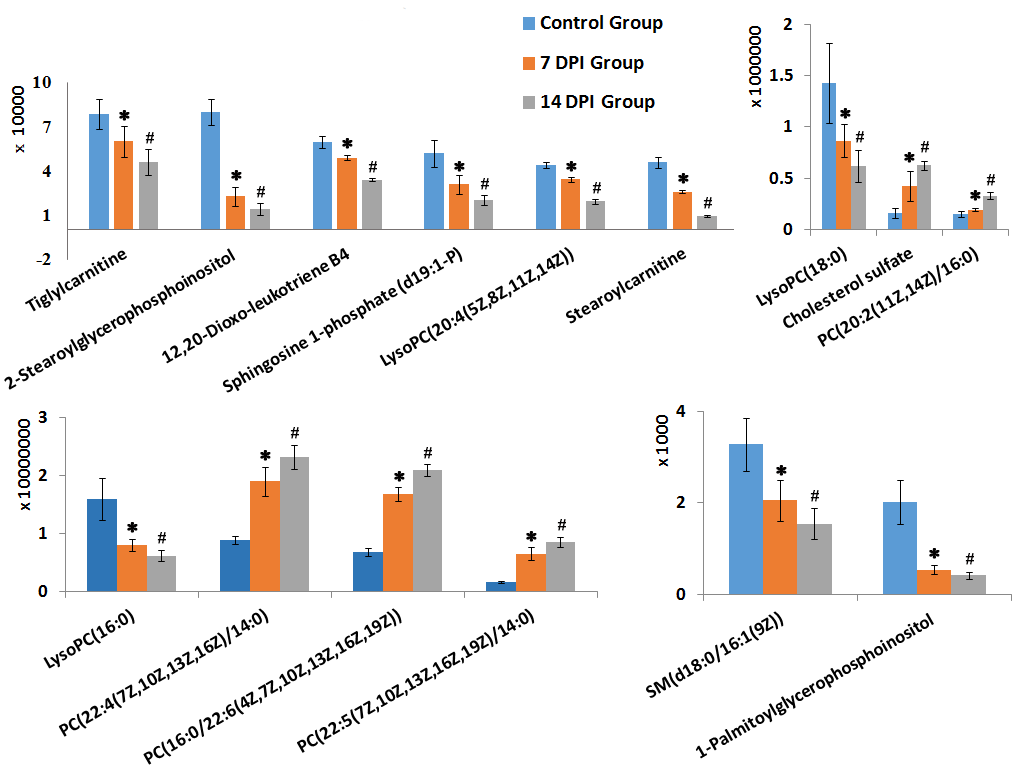 Figure S3. Changes in the intensities of 15 potential biomarkers in the plasma sample from control to 7 day to 14 day. *p < 0.05: comparison between the control group and 7 DPI group; #p < 0.05: comparison between the 7 DPI group and 14 DPI group (n = 10 for each group)